Publicado en Granollers el 15/05/2020 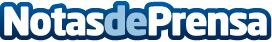 Haier, servicio técnico al usuario con máximas garantías sanitariasEl gigante asiático de la climatización proporciona un servicio técnico óptimo y con todas las precauciones sanitarias para los usuarios. La multinacional pone en primer lugar la salud de sus profesionales, clientes y partners en tiempos de COVID-19Datos de contacto:María José616078204Nota de prensa publicada en: https://www.notasdeprensa.es/haier-servicio-tecnico-al-usuario-con-maximas Categorias: Internacional Nacional Interiorismo Logística Consumo Innovación Tecnológica Construcción y Materiales http://www.notasdeprensa.es